新 书 推 荐中文书名：《面包云》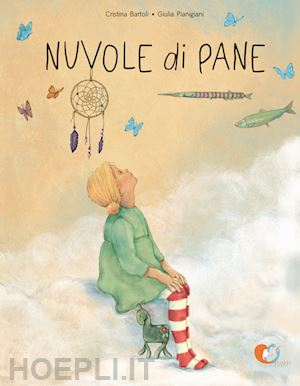 英文书名：CLOUDS OF BREAD作    者：Cristina Bartoli and Giulia Pianigian出 版 社：Storie Cucite代理公司：The Black Cat Agency/ ANA页    数：32页出版时间：2023年12月代理地区：中国大陆、台湾审读资料：电子稿类    型：儿童绘本内容简介：你的梦想很重要！ 什么是梦想？它们闻起来怎么样？它们是干什么用的？面包云是梦想，是想象力的食物。因为一件事要想真正存在，就必须先被想象出来。这本书讲述的是一个小女孩和她的母亲之间简单而激烈的对话，充满了生动的画面和诗意的话语，告诉小读者们：培养和表达自己梦想及愿望的权利和重要性。做快乐的人，做你自己，更真实地生活！面包云是梦想，是我们想象力的食物，它们可以像故事中的人物一样成长。因为一件事要想真正存在，就必须先被想象出来。作者简介：克里斯蒂娜·巴托利（Cristina Bartoli），作家，教育家，儿童图书管理员，多年来一直致力于讲故事的教学，并在学校和图书馆组织关于儿童和青少年文学的家长和教师会议。多年来，她一直致力于宣传儿童的文化权利，并与联合国儿童基金会意大利委员会合作，为该委员会编写了关于阅读和消除教育贫困的教育项目。他与锡耶纳大学社会科学和认知政治系合作，研究阅读、同情和情感心理学。她是“天生阅读”方案的国家培训人员和“领土参考”。协调和实施图书馆、学校、学校图书馆的阅读教学项目。朱莉娅·皮亚尼吉亚尼（Giulia Pianigiani），1971年生于利沃诺，在比萨艺术学院学习后，以一篇关于儿童读物插图的论文毕业于维罗纳美术学院。她在萨尔梅德上过插图课，目前正在法布拉艺术学院攻读编辑插图一级学术硕士学位。她尝试过各种艺术技巧，但水彩画始终是她的最爱。1994年，她开始在出版界工作。内页插图：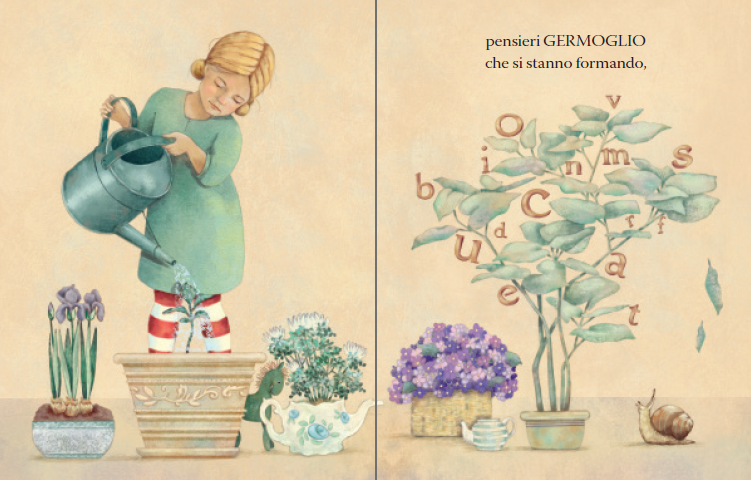 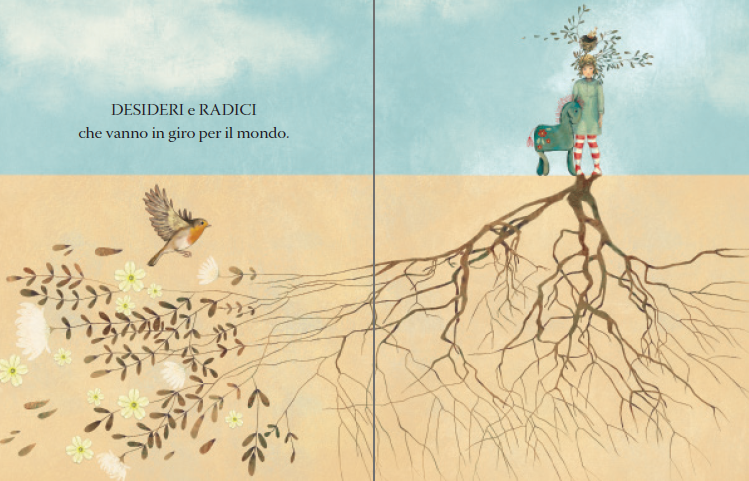 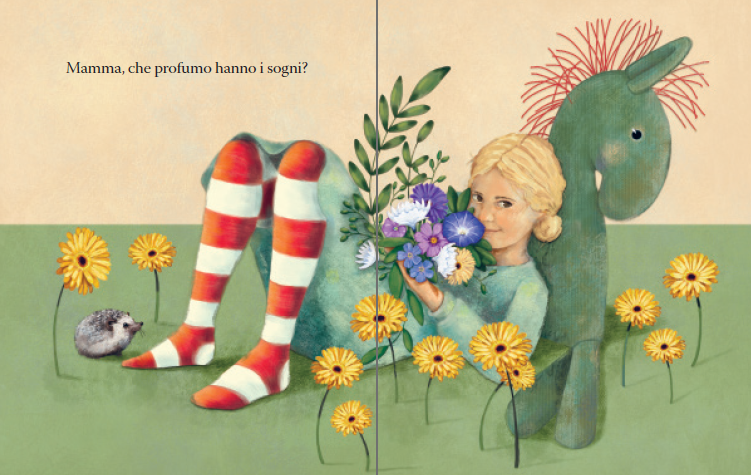 感谢您的阅读！请将反馈信息发至：版权负责人Email：Rights@nurnberg.com.cn 安德鲁·纳伯格联合国际有限公司北京代表处北京市海淀区中关村大街在地图中查看甲59号中国人民大学文化大厦1705室, 邮编：100872电话：010-82504106,   传真：010-82504200公司网址：http://www.nurnberg.com.cn 书目下载：http://www.nurnberg.com.cn/booklist_zh/list.aspx书讯浏览：http://www.nurnberg.com.cn/book/book.aspx视频推荐：http://www.nurnberg.com.cn/video/video.aspx豆瓣小站：http://site.douban.com/110577/新浪微博：安德鲁纳伯格公司的微博_微博 (weibo.com)微信订阅号：ANABJ2002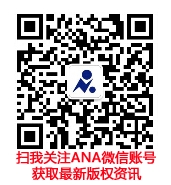 